		FRANÇAIS 12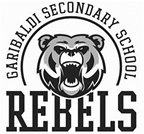 			BACCALAURÉAT INTERATIONAL									Professeure: Madame Harmon									Mon courriel: aharmon@sd42.caLe plan du cours :Le but du cours Français 12 IB est de développer l’apprentissage de la langue par la lecture, l’écriture, l’écoute et l’oral. Vous allez étudier la langue française à travers le vocabulaire thématique, la grammaire et la culture. Dans ce programme, les étudiants doivent être capables d’utiliser le Français spontanément et de façon appropriée dans les circonstances familières. Les étudiants vont développer des compétences réceptives (la compréhension des textes écrits et oraux), productives (la lecture des textes différents et les présentations orales) et interactives (la capabilité de s’exprimer authentiquement). Ce cours est enseigné pendant deux années.Les thèmes prescrites pour les deux années: Les 3 types de textes :Textes personnels
Les textes personnels sont partagés par la personne qui crée le message et un destinataire, qui peut être
un membre de sa famille, un ami ou un groupe partageant un même intérêt. Un texte personnel peut
également s’adresser à soi-même. En règle générale, les textes personnels se caractérisent par une attention
portée aux choses du quotidien ou aux besoins affectifs des individus plutôt qu’à l’analyse des informations.
Ces textes occupent de nombreuses fonctions, dont la description, la narration, le divertissement, le conseil
et la persuasion. Le formalisme du registre de ces textes varie en fonction des normes linguistiques et
socioculturelles de la langue cible.Textes professionnels
Les textes professionnels sont créés pour un public visé dans des contextes dans lesquels aucune relation
personnelle n’est supposée exister entre l’auteur du texte et son ou ses destinataires. Il se peut toutefois que
le producteur du texte suppose que le ou les destinataires gagneront à recevoir et à comprendre le message.
En règle générale, les textes professionnels se caractérisent par une attention portée aux besoins cognitifs
des individus, au transfert des connaissances et à la présentation logique des informations. Ces textes
emploient un langage clair, basé sur des faits, et un registre formel. Ils occupent de nombreuses fonctions,
dont l’information, l’instruction, l’explication, l’analyse, la persuasion, l’interprétation et l’évaluation, sans
toutefois s’y limiter.Textes des médias de masse
Les textes des médias de masse sont créés pour être diffusés à un large public qui est déterminé en raison
d’un intérêt nourri principalement par le producteur du texte, du moins au départ, puisque la personne ou
l’entité responsable d’un texte des médias de masse n’a aucun moyen de savoir précisément qui prendra le
temps ou aura envie de comprendre le message et qui l’ignorera. En règle générale, les textes des médias
de masse se caractérisent par le besoin du producteur du texte de communiquer une forme d’autorité, de
désirabilité ou d’exclusivité, et par le choix délibéré d’un support ou d’une technologie en particulier en
raison de son adéquation pour atteindre le public visé. Le formalisme du registre de ces textes varie en
fonction des normes linguistiques et socioculturelles de la langue cible.La grammaire :L’évaluation externe (your IB mark): L’évaluation interne (your class mark):La lecture				20%L’écriture				20%L’orale				20%L’écoute				20%Les devoirs et la participation	10%Les quiz / Les tests 		10%IB Marking Scale – What does a « 7 » look like?L’aide en ligne :French/English Dictionary - www.wordreference.com Verb Conjugation - www.verb2verbe.comPronounciation - howtopronounce.comVocabulary & grammar practice - conjuguemos.comCurrent events, culture, arts, world news - https://www.1jour1actu.comCurrent events (B1/B2 level) - https://information.tv5monde.com/educationhttps://www.africa1.com	 https://www.ilini.com/learn-frenchBonne chance et bon succès en Français 12 B.I. cette année! 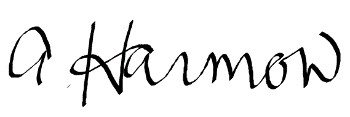 Les ThèmesFrançais 11 IBFrançais 12 IBIdentitésExplorer la nature du soi et ce que signifie «être humain».Qui suis-je?SantéCroyances et valeursSous-culturesLangue et identitéExpériencesExplorer et faire le récit des événements, des expériences et des voyages qui façonnent notre vie.LoisirsVoyagesMigrationsRécitsRitesTraditionsIngéniosité humaineExplorer les façons dont la créativité et l’innovation humaines influent sur notre monde.Idées ingénieusesComment être créatif?Ingéniosité interactiveCommunication et médiaTechnologieInnovation scientifiqueOrganisation socialeExplorer les façons dont des groupes de personnes s’organisent ou sont organisés autour de systèmes ou de centres d’intérêt communs.Relations socialesLa communautéEngagement socialApprendre et se     perfectionnerLe monde du travailCrimes et châtimentsPartage de la planèteExplorer les difficultés que rencontrent les individus et les communautés, ainsi que les possibilités qui s’offrent à eux dans le monde moderne.Environnement MondialisationÉcologieDroits de l’hommeÉgalitéLibertéTextes personnelsTextes professionnelsTextes des médias de masseBlogCourrielJournal intimeLettre personnelleMessage publié dans les médias sociaux  / Dialogue en ligneBlogCourrielDissertation Instructions Lettre officiellePropositionQuestionnaireRapport SondageActualitésAfficheAnnonce publicitaireArticle (journal, magazine)Balado (podcast)Blog BrochureChronique d’opinion / Éditorial Commentaire public (éditorial / lettres des lecteurs)CritiqueDépliantDiscoursÉmission radiophonique EntretienFilm Guide de voyage Page WebTractLes expressions idiomatiques (les expressions du jour)L’accord du participe passé (C’est la pomme que j’ai mangée)Le passé composé vs l’imparfait (il a mangé = he ate vs il mangeait = he was eating, he used to eat)Le plus-que parfait (il avait mangé = he had eaten)Le futur simple vs le futur proche (il mangera = he will eat vs il va manger = he is going to eat)Le conditionnel présent et passé (il mangerait = he would eat / il aurait mangé=he would have eaten)Si clause (S’il avait mangé, il n’aurait pas eu faim = if he had eaten, he wouldn’t be hungry)Verbe + à / de + verbe (je vais commencer à pleurer, il a décidé de chanter)Les pronoms (me, te, nous, vous, le, la, les, lui, leur, y, en)Les pronoms relatifs (qui, que, dont, ou, ce qui, ce que, ce dont)Les pronoms disjonctifs (moi, toi, lui, elle, nous, vous, eux, elles)Le négatif (ne…pas, ne…jamais, ne… ni…ni)Les adverbes (la formation… vrai  vraiment)Le subjonctif (il est nécessaire que tu fasses les devoirs de français!)Paper 1: Productive skills – writing (30 marks) 25%1 hour 15 minutes.One written exercise of 250 – 400 words from a choice of three, based on the five themes: identities, experiences, human ingenuity, social organization, sharing the planet. Paper 2: Receptive skills – listening & reading (65 marks) 50%1 hour 45 minutes.Listening 45 minutes (25 marks) Reading 1 hour (40 marks) Comprehension exercises on three audio passages and three written texts based on all five themes.Individual oral assessment: (30 marks) 25%Internally assessed by the teacher and externally moderated by the IB at the end of the course. Must take place in the second year of this course. 15 minutes of preparation, then a 12 – 15 minute examination.A conversation with the teacher, based on a visual stimulus and linked to one of the five themes, followed by a general discussion on at least one additional themePaper 1 Writing/30Paper 2 Listening/25Paper 2 Reading Comprehension/40Individual Oral /3010-30-30-60-324-64-87-124-637-129-1113-187-12413-1712-1419-2413-17518-2115-1725-3018-21622-2618-2131-3622-26727-3022-2537-4027-30